В школе стартовал конкурс флешмобов под логотипом «Лучшее на свете – это наши дети»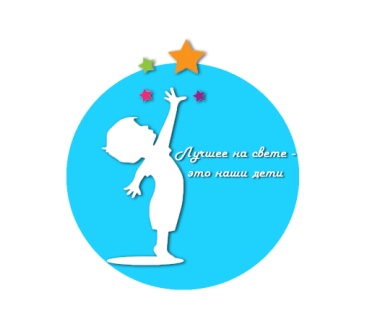 1. Разработано положение о флешмобе;2. доведена информация до родителей и классных коллективов;3. Совет старшеклассников разработал программу проведения данного мероприятия.